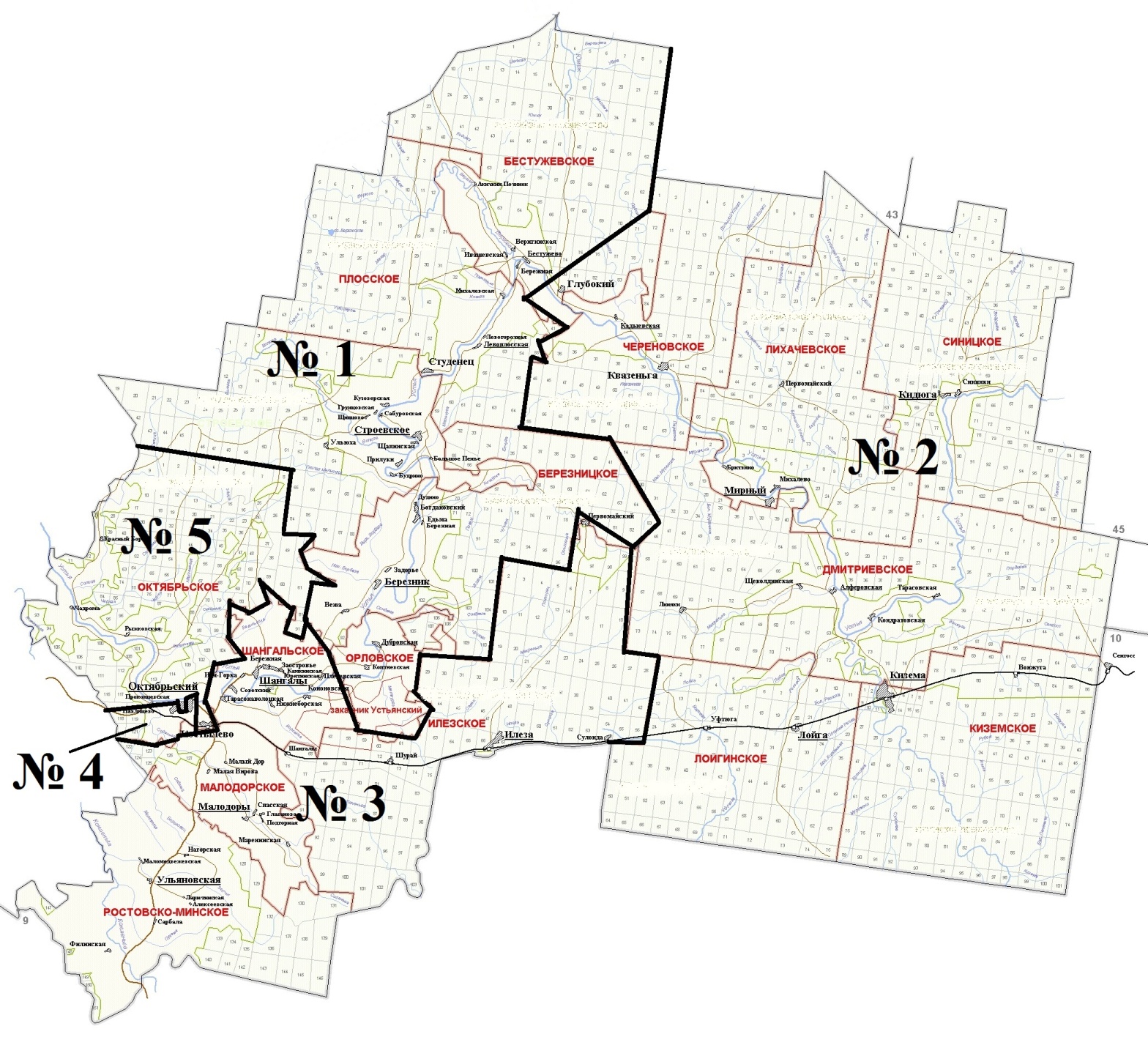 Приложение № 2
 к постановлению Устьянской территориальной избирательной комиссии от 03.10.2022 № 432